              ҠАРАР                                                                      РЕШЕНИЕО секретаре сорок шестого заседания Совета  сельского поселения  Шаранский  сельсовет муниципального района   Шаранский район  Республики Башкортостан  28 созываВ соответствии со ст. 25 Регламента Совета сельского поселения Шаранский сельсовет муниципального района Шаранский	 район Республики Башкортостан Совет сельского поселения Шаранский сельсовет муниципального района Шаранский район  решил:-избрать секретарем сорок шестого заседания Совета сельского поселения Шаранский сельсовет муниципального района Шаранский район Республики Башкортостан депутата от избирательного округа № 3 Баянову Лилию ВадутовнуЗаместитель председателя Совета сельского поселенияШаранский сельсовет муниципального районаШаранский районРеспублики Башкортостан                                                  В.Ш.Исламбратов с. Шаран08.04.2022№ 46/375                                      Башкортостан РеспубликаһыШаран районымуниципаль районыныңШаран ауыл Советыауыл биләмәһе Советы         452630 Шаран ауылы, Кызыл урамы, 9Тел.(347) 2-22-43,e-mail:sssharanss@yandex.ruШаран  ауылы, тел.(34769) 2-22-43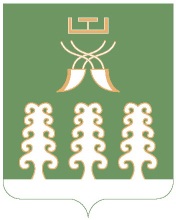 Совет сельского поселенияШаранский сельсоветмуниципального районаШаранский районРеспублика Башкортостан452630 с. Шаран ул. Красная,9Тел.(347) 2-22-43,e-mail:sssharanss@yandex.ruс. Шаран тел.(34769) 2-22-43